Домашние задание по коррекционно-развивающей работе4 «Б» Сергеев ГеоргийВторник 12.05.2020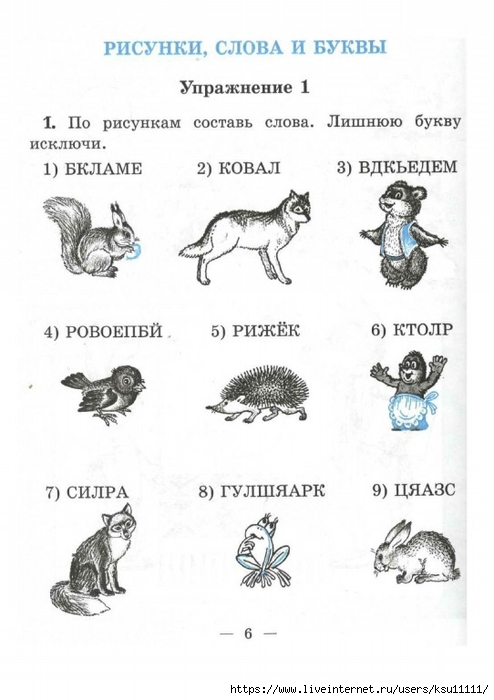 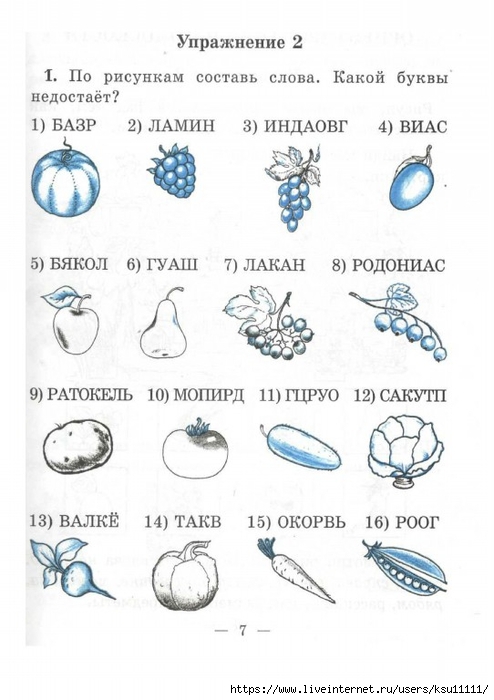 Среда 13.05.2020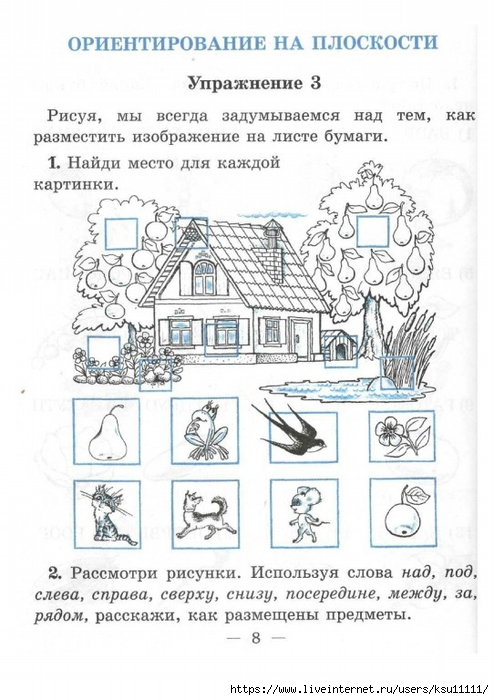 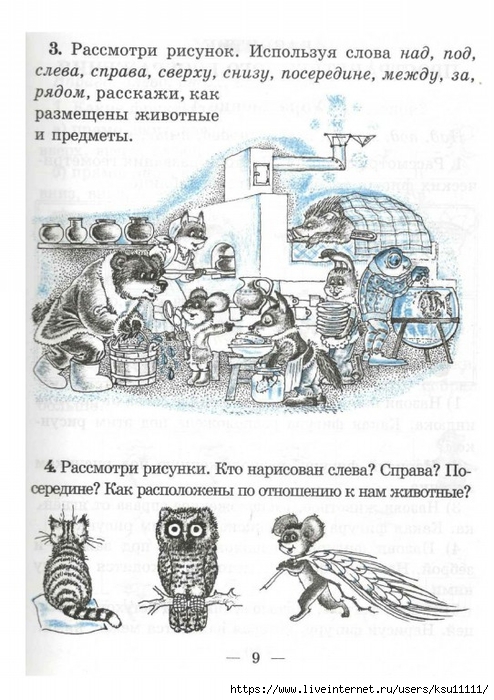 Четверг 14.05.2020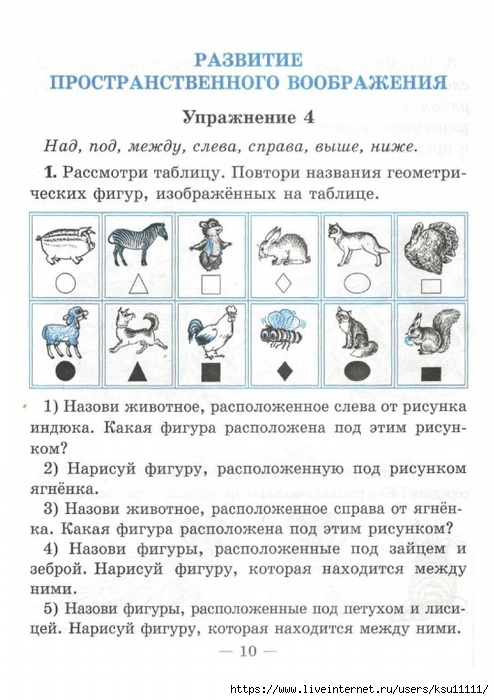 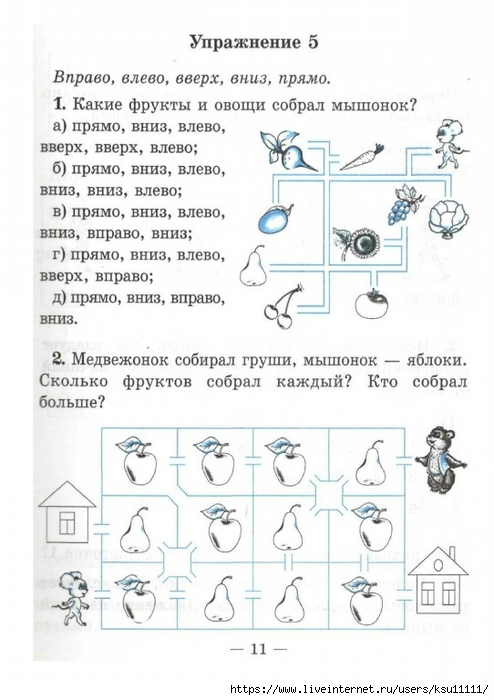 Пятница 15.05.2020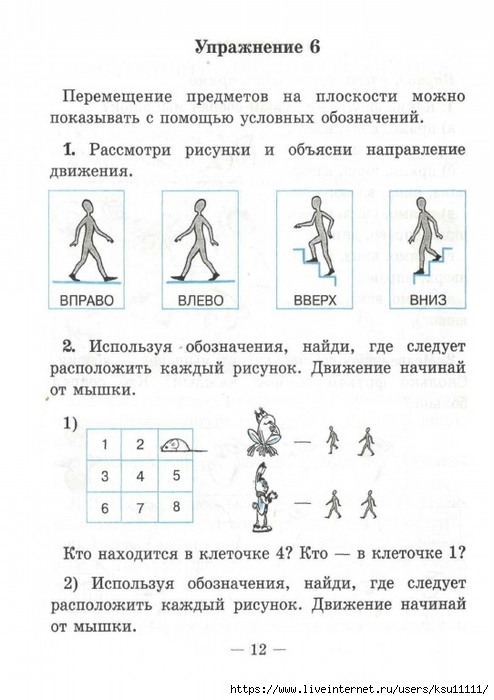 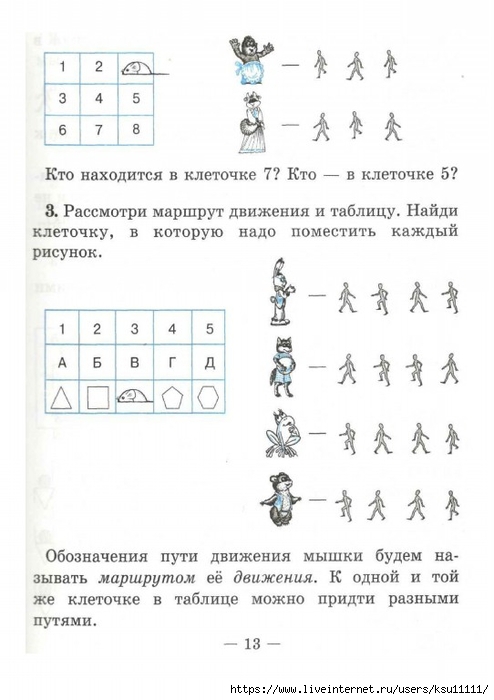 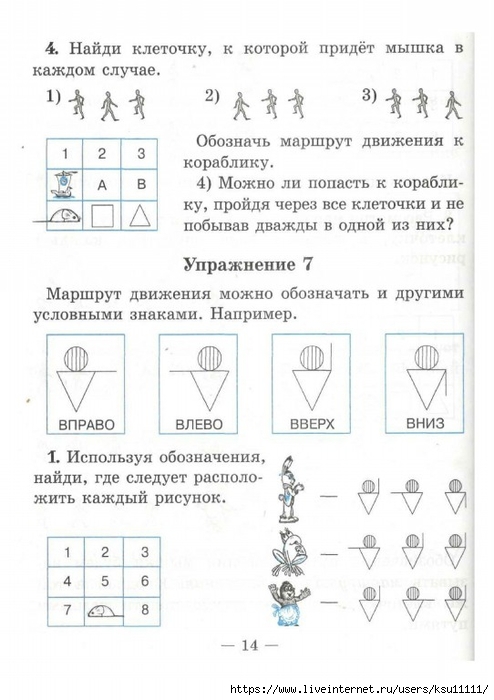 Педагог-психолог Татьяна Васильевна Ребро rebro.tat@yandex.ru